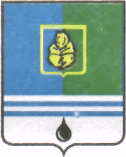 ПОСТАНОВЛЕНИЕАДМИНИСТРАЦИИ ГОРОДА КОГАЛЫМАХанты-Мансийского автономного округа - ЮгрыО внесении изменения в постановление Администрации города Когалыма от 28.12.2018 №3034В соответствии с приказом Департамента финансов Ханты-Мансийского автономного округа – Югры от 27.12.2018 №187-о «О внесении изменений в приказ Департамента финансов Ханты-Мансийского автономного округа – Югры  от 22 декабря 2017 года № 181-о                       «Об утверждении регионального перечня (классификатора) государственных (муниципальных) услуг, не включенных в общероссийские базовые (отраслевые) перечни (классификаторы) государственных и муниципальных услуг, и работ, оказываемых и выполняемых государственными (муниципальными) учреждениями Ханты-Мансийского автономного округа – Югры», Уставом города Когалыма:1. В постановление Администрации города Когалыма от 28.12.2018 №3034 «Об утверждении муниципального задания на оказание муниципальных услуг (выполнение работ) Муниципальному автономному учреждению «Молодёжный комплексный центр «Феникс» на 2019 год и плановый период 2020 и 2021 годов» (далее – постановление) внести следующее изменение:1.1. часть 2 «Сведения о выполняемых муниципальных работах» приложения к постановлению изложить в редакции согласно приложению к настоящему постановлению.2. Управлению культуры, спорта и молодёжной политики Администрации города Когалыма (Л.А.Юрьева) обеспечить формирование нового (с учётом внесённых настоящим постановлением изменений) муниципального задания и его направление в Муниципальное автономное учреждение «Молодёжный комплексный центр «Феникс».3. Опубликовать настоящее постановление и приложение к нему в газете «Когалымский вестник» и разместить на официальном сайте Администрации города Когалыма в информационно-телекоммуникационной сети «Интернет» (www.admkogalym.ru).4. Контроль за выполнением постановления возложить на заместителя главы города Когалыма О.В.Мартынову.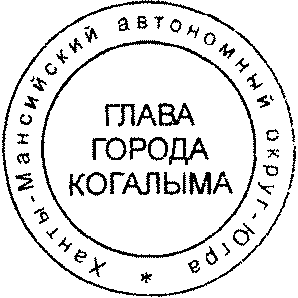 Глава города Когалыма						Н.Н.ПальчиковСогласовано:зам.главы г.Когалыма				О.В.Мартынованачальник ЮУ					И.А.Леонтьеваначальник ОФЭОиК				А.А.Рябининаначальник УКСиМП				Л.А.ЮрьеваПодготовлено:начальник ОМП УКСиМП			Е.А.АхрамовичРазослать: О.В.Мартыновой, КФ, ЮУ, ОФЭОиК, УКСиМП, МКУ «УОДОМС», печатное издание, Сабуров, МАУ «МКЦ «Феникс».Приложениек постановлению Администрациигорода Когалымаот 19.02.2019 №379Часть 2. Сведения о выполняемых муниципальных работахРаздел 1.3. Показатели, характеризующие объём и (или) качество муниципальной работы:Показатели, характеризующие качество муниципальной работы:Показатели, характеризующие объём муниципальной работы:Раздел 2.3. Показатели, характеризующие объём и (или) качество муниципальной работы:3.1. Показатели, характеризующие качество муниципальной работы:Показатели, характеризующие объём муниципальной работы:Раздел 3.Показатели, характеризующие объём и (или) качество муниципальной работы:3.1. Показатели, характеризующие качество муниципальной работы:3.2.Показатели, характеризующие объём работы:От  «19»февраля2019г. № 3791. Наименование муниципальной работы: «Организация досуга детей, подростков и молодёжи»Код по региональному перечню государственных (муниципальных) услуг и работ2. Категории потребителей муниципальной работы: в интересах общества, физические лицаКод по региональному перечню государственных (муниципальных) услуг и работУникальный номер реестровой записиПоказатель, характеризующий содержание муниципальной работы (по справочникам)Показатель, характеризующий содержание муниципальной работы (по справочникам)Показатель, характеризующий содержание муниципальной работы (по справочникам)Показатель, характеризующий условия (формы) оказания муниципальной работы (по справочникам)Показатель, характеризующий условия (формы) оказания муниципальной работы (по справочникам)Показатель качествамуниципальной работыПоказатель качествамуниципальной работыПоказатель качествамуниципальной работыЗначения показателей качества муниципальной работыЗначения показателей качества муниципальной работыЗначения показателей качества муниципальной работыДопустимые (возможные) отклонения от установленных показателей качества работыДопустимые (возможные) отклонения от установленных показателей качества работыУникальный номер реестровой записиПоказатель, характеризующий содержание муниципальной работы (по справочникам)Показатель, характеризующий содержание муниципальной работы (по справочникам)Показатель, характеризующий содержание муниципальной работы (по справочникам)Показатель, характеризующий условия (формы) оказания муниципальной работы (по справочникам)Показатель, характеризующий условия (формы) оказания муниципальной работы (по справочникам)наименованиепоказателяединицаизмерения единицаизмерения 2019 год(очередной финансовый год)2020 год(1-ый год планового периода)2021 год(2-ой год планового периода)Допустимые (возможные) отклонения от установленных показателей качества работыДопустимые (возможные) отклонения от установленных показателей качества работыУникальный номер реестровой записи________(наименованиепоказателя)________(наименованиепоказателя)_________(наименованиепоказателя)______ (наименованиепоказателя)________(наименованиепоказателя)наименованиепоказателянаименованиекод по ОКЕИ2019 год(очередной финансовый год)2020 год(1-ый год планового периода)2021 год(2-ой год планового периода)в процентахв абсолютных показателях932920.Р.86.1.05390005001кружки и секции, клубы и любительские объединенияудовлетворённость качеством выполнения муниципальной работыпроцент74490909000количество жалоб на качество выполняемой муниципальной работыединица64200000количество участников клубов, кружков, секций и любительских объединенийчеловек79226426426400Уникальный номер реестровой записиПоказатель, характеризующий содержание муниципальной работы(по справочникам)Показатель, характеризующий содержание муниципальной работы(по справочникам)Показатель, характеризующий содержание муниципальной работы(по справочникам)Показатель, характеризующий условия (формы) оказания муниципальной работы (по справочникам)Показатель, характеризующий условия (формы) оказания муниципальной работы (по справочникам)Показатель объёмамуниципальной работыПоказатель объёмамуниципальной работыПоказатель объёмамуниципальной работыПоказатель объёмамуниципальной работыЗначения показателей объёма муниципальной работыЗначения показателей объёма муниципальной работыЗначения показателей объёма муниципальной работыРазмер платы (цена, тариф)Размер платы (цена, тариф)Размер платы (цена, тариф)Допустимые (возможные) отклонения от установленных показателей объема муниципальной работыДопустимые (возможные) отклонения от установленных показателей объема муниципальной работыУникальный номер реестровой записиПоказатель, характеризующий содержание муниципальной работы(по справочникам)Показатель, характеризующий содержание муниципальной работы(по справочникам)Показатель, характеризующий содержание муниципальной работы(по справочникам)Показатель, характеризующий условия (формы) оказания муниципальной работы (по справочникам)Показатель, характеризующий условия (формы) оказания муниципальной работы (по справочникам)наименованиепоказателяединицаизмерения единицаизмерения описание муниципальной работы2019 год(очередной финансовый год)2020 год(1-ый год планового периода)2021 год(2-ой год планового периода)2019 год(очередной финансовый год)2020 год(1-ый год планового периода)2021 год(2-ой год планового периода)Допустимые (возможные) отклонения от установленных показателей объема муниципальной работыДопустимые (возможные) отклонения от установленных показателей объема муниципальной работыУникальный номер реестровой записи_____ (наименованиепоказателя)_____ (наименованиепоказателя)______(наименованиепоказателя)_______(наименованиепоказателя)_______(наименованиепоказателя)наименованиепоказателянаименованиекод по ОКЕИописание муниципальной работы2019 год(очередной финансовый год)2020 год(1-ый год планового периода)2021 год(2-ой год планового периода)2019 год(очередной финансовый год)2020 год(1-ый год планового периода)2021 год(2-ой год планового периода)в процентахв абсолютных показателях932920.Р.86.1.05390005001кружки и секции, клубы и любительские объединенияколичество кружков и секций, клубов и любительских объединенийединица642муниципальнаяработавыполняется вформекружков и секций, клубов и любительских объединений111111муниципальная работа бесплатнаямуниципальная работа бесплатнаямуниципальная работа бесплатная00Наименование муниципальной работы: «Организация досуга детей, подростков и молодёжи» Код по  региональному перечню государственных (муниципальных) услуг и работКатегории потребителей муниципальной работы: в интересах общества, физические лица Код по  региональному перечню государственных (муниципальных) услуг и работУникальный номер реестровой записиПоказатель, характеризующий содержание муниципальной работы (по справочникам)Показатель, характеризующий содержание муниципальной работы (по справочникам)Показатель, характеризующий содержание муниципальной работы (по справочникам)Показатель, характеризующий условия (формы) оказания муниципальной работы (по справочникам)Показатель, характеризующий условия (формы) оказания муниципальной работы (по справочникам)Показатель качествамуниципальной работыПоказатель качествамуниципальной работыПоказатель качествамуниципальной работыЗначения показателей качества муниципальной работыЗначения показателей качества муниципальной работыЗначения показателей качества муниципальной работыДопустимые (возможные) отклонения от установленных показателей муниципальной качества работыДопустимые (возможные) отклонения от установленных показателей муниципальной качества работыУникальный номер реестровой записиПоказатель, характеризующий содержание муниципальной работы (по справочникам)Показатель, характеризующий содержание муниципальной работы (по справочникам)Показатель, характеризующий содержание муниципальной работы (по справочникам)Показатель, характеризующий условия (формы) оказания муниципальной работы (по справочникам)Показатель, характеризующий условия (формы) оказания муниципальной работы (по справочникам)наименованиепоказателяединицаизмерения единицаизмерения 2019 год(очередной финансовый год)2020 год(1-ый год планового периода)2021 год(2-ой год планового периода)Допустимые (возможные) отклонения от установленных показателей муниципальной качества работыДопустимые (возможные) отклонения от установленных показателей муниципальной качества работыУникальный номер реестровой записи__________ (наименованиепоказателя)__________ (наименованиепоказателя)__________(наименованиепоказателя)__________ (наименованиепоказателя)__________ (наименованиепоказателя)наименованиепоказателянаименованиекод по ОКЕИ2019 год(очередной финансовый год)2020 год(1-ый год планового периода)2021 год(2-ой год планового периода)в процентахв абсолютных показателях932919.Р.86.1.05390006001культурно-досуговые, спортивно-массовые мероприятияудовлетворённость качеством выполнения муниципальной работыпроцент744909090--932919.Р.86.1.05390006001культурно-досуговые, спортивно-массовые мероприятияколичество жалоб на качество выполняемой муниципальной работыединица642000--932919.Р.86.1.05390006001культурно-досуговые, спортивно-массовые мероприятияколичество посетителей мероприятийчеловек7925920592059202118Уникальный номер реестровой записиПоказатель, характеризующий содержание муниципальной работы(по справочникам)Показатель, характеризующий содержание муниципальной работы(по справочникам)Показатель, характеризующий содержание муниципальной работы(по справочникам)Показатель, характеризующий условия (формы) оказания муниципальной работы (по справочникам)Показатель, характеризующий условия (формы) оказания муниципальной работы (по справочникам)Показатель объёмамуниципальной работыПоказатель объёмамуниципальной работыПоказатель объёмамуниципальной работыПоказатель объёмамуниципальной работыЗначения показателей объёма муниципальной работыЗначения показателей объёма муниципальной работыЗначения показателей объёма муниципальной работыРазмер платы (цена, тариф)Размер платы (цена, тариф)Размер платы (цена, тариф)Допустимые (возможные) отклонения от установленных показателей объема муниципальной работыДопустимые (возможные) отклонения от установленных показателей объема муниципальной работыУникальный номер реестровой записиПоказатель, характеризующий содержание муниципальной работы(по справочникам)Показатель, характеризующий содержание муниципальной работы(по справочникам)Показатель, характеризующий содержание муниципальной работы(по справочникам)Показатель, характеризующий условия (формы) оказания муниципальной работы (по справочникам)Показатель, характеризующий условия (формы) оказания муниципальной работы (по справочникам)наименованиепоказателяединицаизмерения единицаизмерения описание муниципальной работы2019 год(очередной финансовый год)2020 год(1-ый год планового периода)2021 год(2-ой год планового периода)2019 год(очередной финансовый год)2020 год(1-ый год планового периода)2021 год(2-ой год планового периода)Допустимые (возможные) отклонения от установленных показателей объема муниципальной работыДопустимые (возможные) отклонения от установленных показателей объема муниципальной работыУникальный номер реестровой записи_____ (наименованиепоказателя)_____ (наименованиепоказателя)_______(наименованиепоказателя)_____(наименованиепоказателя)_____(наименованиепоказателя)наименованиепоказателянаименованиекод по ОКЕИописание муниципальной работы2019 год(очередной финансовый год)2020 год(1-ый год планового периода)2021 год(2-ой год планового периода)2019 год(очередной финансовый год)2020 год(1-ый год планового периода)2021 год(2-ой год планового периода)в процентахв абсолютных показателях932919.Р.86.1.05390006001культурно-досуговые, спортивно-массовые мероприятияколичество мероприятийединица642работа выполняетсяпосредством проведениямероприятий414141муниципальная работа бесплатнаямуниципальная работа бесплатнаямуниципальная работа бесплатная00932919.Р.86.1.05390006001культурно-досуговые, спортивно-массовые мероприятияколичество мероприятийединица642работа выполняетсяпосредством проведениямероприятий444муниципальная работа бесплатнаямуниципальная работа бесплатнаямуниципальная работа бесплатная00Наименование муниципальной работы: «Организация досуга детей, подростков и молодёжи»Код по  региональному перечню государственных (муниципальных) услуг и работКатегории потребителей муниципальной работы: в интересах общества, физические лицаКод по  региональному перечню государственных (муниципальных) услуг и работУникальный номер реестровой записиПоказатель, характеризующий содержание муниципальной работы (по справочникам)Показатель, характеризующий содержание муниципальной работы (по справочникам)Показатель, характеризующий содержание муниципальной работы (по справочникам)Показатель, характеризующий условия (формы) оказания муниципальной работы (по справочникам)Показатель, характеризующий условия (формы) оказания муниципальной работы (по справочникам)Показатель качествамуниципальной работыПоказатель качествамуниципальной работыПоказатель качествамуниципальной работыЗначения показателей качества муниципальной работыЗначения показателей качества муниципальной работыЗначения показателей качества муниципальной работыДопустимые (возможные) отклонения от установленных показателей муниципальной качества работыДопустимые (возможные) отклонения от установленных показателей муниципальной качества работыУникальный номер реестровой записиПоказатель, характеризующий содержание муниципальной работы (по справочникам)Показатель, характеризующий содержание муниципальной работы (по справочникам)Показатель, характеризующий содержание муниципальной работы (по справочникам)Показатель, характеризующий условия (формы) оказания муниципальной работы (по справочникам)Показатель, характеризующий условия (формы) оказания муниципальной работы (по справочникам)наименованиепоказателяединицаизмерения единицаизмерения 2019 год(очередной финансовый год)2020 год(1-ый год планового периода)2021 год(2-ой год планового периода)Допустимые (возможные) отклонения от установленных показателей муниципальной качества работыДопустимые (возможные) отклонения от установленных показателей муниципальной качества работыУникальный номер реестровой записи__________ (наименованиепоказателя)__________ (наименованиепоказателя)__________ (наименованиепоказателя)__________ (наименованиепоказателя)__________ (наименованиепоказателя)наименованиепоказателянаименованиекод по ОКЕИ2019 год(очередной финансовый год)2020 год(1-ый год планового периода)2021 год(2-ой год планового периода)в процентахв абсолютных показателях931900.Р.86.1.05390004003иная досуговая деятельностьудовлетворённость качеством выполнения муниципальной работыпроцент 74490909000931900.Р.86.1.05390004003иная досуговая деятельностьколичество жалоб на качество выполняемой муниципальной работыединица64200000Уникальный номер реестровой записиПоказатель, характеризующий содержание муниципальной работы(по справочникам)Показатель, характеризующий содержание муниципальной работы(по справочникам)Показатель, характеризующий содержание муниципальной работы(по справочникам)Показатель, характеризующий условия (формы) оказания муниципальной работы (по справочникам)Показатель, характеризующий условия (формы) оказания муниципальной работы (по справочникам)Показатель объёмамуниципальной работыПоказатель объёмамуниципальной работыПоказатель объёмамуниципальной работыПоказатель объёмамуниципальной работыЗначения показателей объёма муниципальной работыЗначения показателей объёма муниципальной работыЗначения показателей объёма муниципальной работыРазмер платы (цена, тариф)Размер платы (цена, тариф)Размер платы (цена, тариф)Допустимые (возможные) отклонения от установленных показателей объема муниципальной работыДопустимые (возможные) отклонения от установленных показателей объема муниципальной работыУникальный номер реестровой записиПоказатель, характеризующий содержание муниципальной работы(по справочникам)Показатель, характеризующий содержание муниципальной работы(по справочникам)Показатель, характеризующий содержание муниципальной работы(по справочникам)Показатель, характеризующий условия (формы) оказания муниципальной работы (по справочникам)Показатель, характеризующий условия (формы) оказания муниципальной работы (по справочникам)наименованиепоказателяединицаизмерения единицаизмерения описание муниципальной работы2019 год(очередной финансовый год)2020 год(1-ый год планового периода)2021 год(2-ой год планового периода)2019 год(очередной финансовый год)2020 год(1-ый год планового периода)2021 год(2-ой год планового периода)Допустимые (возможные) отклонения от установленных показателей объема муниципальной работыДопустимые (возможные) отклонения от установленных показателей объема муниципальной работыУникальный номер реестровой записи_______ (наименованиепоказателя)_______ (наименованиепоказателя)_______ (наименованиепоказателя)______(наименованиепоказателя)_______(наименованиепоказателя)наименованиепоказателянаименованиекод по ОКЕИописание муниципальной работы2019 год(очередной финансовый год)2020 год(1-ый год планового периода)2021 год(2-ой год планового периода)2019 год(очередной финансовый год)2020 год(1-ый год планового периода)2021 год(2-ой год планового периода)в процентахв абсолютных показателях931900.Р.86.1.05390004003иная досуговая деятельностьколичество мероприятийединица642работа выполняется посредством организации мероприятий на досуговых площадках180180180муниципальная работа бесплатнаямуниципальная работа бесплатнаямуниципальная работа бесплатная1,12